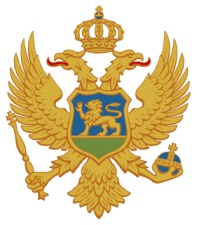   Crna Gora    Ministarstvo vanjskih poslova                                                    Diplomatska akademija  Prijava za polaganje diplomatsko-konzularnog ispita  Uz prijavu se prilažu sljedeća dokumenta:Fotokopija biometrijske lične karteUvjerenje o radnom iskustvu u Ministarstvu vanjskih poslova U Podgorici, dana ___________ godine.                                                                                          _________________________                                                                                                      Podnosilac prijave                                                                                          _________________________                                              		                                                                                        Adresa                                                                                                _________________________                                                                                                                           Telefon/e-mailNapomena: Nepotpune i neblagovremene prijave se neće uzeti u razmatranje.Prezime, očevo ime i imeDatum i mjesto rođenja